Polski Klub Ekologiczny – Koło w Tychach działał przy PKE Okręgu Górnośląskim już 23 lata, natomiast samodzielność uzyskał w listopadzie 2012 r. (KRS: 0000442342). Ogółem działania Koła to już 27 lat. 
Jesteśmy organizacją pozarządową o statusie pożytku publicznego  non profit - stowarzyszeniem społecznym.Historia działalności Polskiego Klubu Ekologicznego – Koła w Tychach, ważniejsze przykłady:1990 r. : Założenie Koła PKE w Tychach ( w Okręgu Górnośląskim PKE).  Wśród członków założycieli  koła 
w Tychach byli między innymi i są członkami do dnia dzisiejszego : Barbara Borycz, Ryszard Olesiński, Ewa Dziekońska, która była również członkiem Komisji Ochrony Środowiska oraz   Komisji Regionalizacji  w pierwszej kadencji Sejmiku Śląskiego w Katowicach. Kilku członków koła uczestniczyło w Komisji Ochrony Środowiska w radzie miasta Tychy. Początkowo działalność skupiała się na temat ograniczania niesprawnych autobusów w celu ochrony powietrza i zdrowia mieszkańców miasta Tychy.  Tematyka odpadów była również ważna oraz jakość wody w jeziorze Paprocany.Podstawowe działania Koła skupiają się na upowszechnianiu Agendy 21 tzn programu trwałego zrównoważonego rozwoju w XXI wieku w jej lokalnym wymiarze ( LA21) i połączonych uwarunkowaniach.1996 r.: przeprowadzaliśmy warsztaty pt.: "Ekorozwój a przedsiębiorczość" o potrzebie Lokalnej Agendy 21,   ekorozwoju na terenie gminy. 1999 r.: zorganizowaliśmy sesję popularno-naukową pod tytułem: „Lokalna Agenda 21 miasta Tychy”. Spotkanie przeprowadziliśmy wspólnie z Dyrekcją i nauczycielami Zespołu Szkół nr 1 przy ul. Wejchertów oraz z przedstawicielami Stowarzyszenia Zdrowych Miast Polskich. Tematem były zasady i idee Agendy 21 oraz problematyka zdrowej żywności. 2000 r.: kontynuacja cyklu spotkań seminaryjno-warsztatowych na temat Lokalnej Agendy 21, dzięki sfinansowaniu przedsięwzięcia przez Gminny Fundusz Ochrony Środowiska w Tychach. Spotkanie odbyło się w sali Urzędu Miasta Tychy, a skierowane było do radnych i przedstawicieli Władz Miasta Tychy.2001 r.: zorganizowano już IV seminarium warsztatowe, które dotyczyło tematyki: „Lokalna Agenda 
a strategia rozwoju gminy”. 2001 r.: odbyło się seminarium w ramach Lokalnej Agendy 21 pod tytułem: „Tychy i okolice – zielony region Śląska”. Organizatorami byli: Polski Klub Ekologiczny – Koło w Tychach, Agencja Promocji 
i Rozwoju Miasta Tychy S.A. oraz Fundacja Partnerstwo dla Środowiska – Biuro Programu Czysty Biznes. Słuchaczami byli przedstawiciele małych i średnich przedsiębiorstw oraz przedstawiciele władz z Tychów i okolicznych miast.2001 r.: zorganizowane zostało VI spotkanie z cyklu Lokalnej Agendy 21 o tematyce: „Lokalna Agenda 21 
w Tychach i innych miastach, gminach a problem odpadów.” Adresatami byli uczniowie i nauczyciele średnich szkół z Tychów i okolicznych gmin. W 2004 roku program „Razem przeciwko odpadom” Koło PKE Tychy realizowało wspólnie z Urzędem Miasta Tychy, Międzygminnym Przedsiębiorstwem Gospodarki Odpadami „Master” i Stowarzyszeniem „Biuro Inicjatyw Społecznych”. Wspólnie opracowaliśmy ulotkę skierowaną do mieszkańców na temat segregacji odpadów. Rozdano 45 tysięcy sztuk. Członkowie Koła PKE w Tychach przeprowadzali warsztaty edukacyjne i konkursy o tematyce segregacji i recyklingu odpadów skierowane do nauczycieli i młodzieży. W siedzibie Koła zorganizowano Punkt Informacji Ekologicznej i o Odpadach wraz z dużą ilością książek na temat szeroko pojętej ekologii. Jest to długotrwały proces działań edukacyjnych i świadomościowych dzieci, młodzieży i dorosłych. Zwłaszcza segregacja i minimalizacja odpadów „u źródła” jest ważna. Zaczęliśmy tę działalność po naszym seminarium o odpadach w 2001 roku, która corocznie jest kontynuowana w formie warsztatów, spotkań i konkursów. Ankiety o odpadach, które opracowaliśmy, są integralną częścią tej działalności.20 lutego 2004 r. zorganizowaliśmy „Tyską Debatę Transportową” w ramach spotkań LA 21, pod patronatem Prezydenta Miasta Tychy Andrzeja Dziuby. W spotkaniu udział wzięli przedstawiciele: władz wojewódzkich 
i samorządowych oraz przedsiębiorstw komunikacji miejskiej, uczelni wyższych, organizacji pozarządowych 
i społeczności lokalnych. Byli też Radni miasta Tychy, zwłaszcza z komisji związanych tematycznie. Debata była prowadzona przez dr. Kassenberga (moderatora „Warszawskiego Okrągłego Stołu Transportowego”) według tez opracowanych przez prezesa Koła Ewę Dziekońską.  Materiały z Debaty  wydrukowano wielu egzemplarzach.Kontynuacją zagadnień transportowych były organizowane warsztaty transportowe pt.: „Pieszy 
w mieście”. Warsztaty będą kontynuowane. Przeprowadzona została również Ankieta transportowa na reprezentatywnej grupie mieszkańców miasta Tychy.19 czerwca 2004 r. odbyło się II Forum Organizacji Pozarządowych w Tychach. Współorganizowanie 
i prowadzenie do zasad współpracy Miasta Tychy z organizacjami pozarządowymi. Jest to bardzo ważny element LA 21. Opracowano Uwagi do Karty współpracy organizacji pozarządowych z Urzędem Miasta Tychy.   Na Sesji Rady Miasta Tychy przyjęto uchwałę na temat w/w Karty.2004 r.: Została opracowana broszura – „Syntetyczne opracowanie Programu Ochrony Środowiska dla Miasta Tychy”. Broszura została wydrukowana w liczbie 1000 egzemplarzy. Finansowane przez UM Tychy. Opracowanie to  przeznaczono dla celów edukacyjnych i informacyjnych. 2004 r.:  Ankieta (wersja I) opracowana przy współudziale  Karola Fojcika na temat : „Pies w mieście” i rozdana na terenie osiedli „A” i „B”.2005 r.: podpisano umowę z Urzędem Miasta Tychy, dotyczącą realizacji: a) ankietyzacji  „Pies w mieście”, b) warsztatów na temat Lokalnej Agendy 21  w zakresie: natura, odnawialne źródła energii, odpady, transport  oraz c)  aktualizacji broszury „LA 21 w Tychach i innych miastach , gminach” . Realizacja tych działań.2005r.: Opracowywanie problematyki ścieżki przyrodniczej edukacyjnej na użytku ekologicznym 
w Tychach – Paprocanach. Realizacja. Autorki: Bożena Zyznawska i Grażyna Klapińska-Stefanow. Publikacja.2005r.: Koło PKE w Tychach wypożyczyło w 2004r. z Fundacji Wspierania Inicjatyw Ekologicznych 
w Krakowie na okres roku 15 plansz na temat odnawialnych źródeł energii (OZE). Plansze te były wystawione na trzech piętrach w Urzędzie Miasta Tychy, jako wystawa. Plansze były wykorzystywane przez Koło do prowadzenia warsztatów. Zorganizowane zostały warsztaty dla nauczycieli na temat odnawialnych źródeł energii. Była również edukacja dla różnych grup społecznych,  związana z przeciwdziałaniem tzw. ”niskiej emisji”.  Warsztaty sukcesywnie prowadzono w szkołach. Doświadczenia z tej działalności mogą posłużyć do opracowania szczegółowego programu edukacyjnego.2005 r.: Opinie i interwencje w Tychach, między innymi: a) konflikt na temat lokalizacji śmietnika osiedlowego. Silny protest mieszkańców, zwrócono się do Koła PKE o pomoc w rozwiązaniu tego problemu, który został pozytywnie rozwiązany, b) opinia Koła PKE, jako organizacji pozarządowej o projekcie koncepcyjnym sieci  kanalizacyjnej  na obrzeżach miasta opracowanie społeczne na życzenie UM Tychy, c)  opinia na temat „osi zielonej” w mieście Tychy na  prośbę Urzędu Miasta Tychy, d)  opinia na temat kasztanowców, e) oraz wiele innych interwencji i informacji.2005 r.: Opracowano aktualizację broszury „Lokalna Agenda 21 - Zrównoważony rozwój w XXI wieku- Tychy oraz inne miasta i gminy”. Druk w ilości 600 egzemplarzy. Finansowane przez UM Tychy i WFOŚiGW.2005 r. Ankieta „Pies w mieście” została opracowana przez Polski Klub Ekologiczny - Koło Miejskie Tychy na zlecenie Urzędu Miasta Tychy, Wydział Komunalny, Ochrony Środowiska i Rolnictwa. Ankiety zostały rozdane we wszystkich tyskich spółdzielniach mieszkaniowych, przedszkolach, szkołach podstawowych i gimnazjach, szkołach ponadpodstawowych, różnych instytucjach miejskich. Przekazano je także do weterynarzy i indywidualnych osób. Badania ankietowe zostały przeprowadzone od maja do października 2005 roku. Rozdano 6000 ankiet, z których 2097 zostało wypełnionych. Ankieta „Pies w mieście” miała na celu zbadanie opinii mieszkańców miasta Tychy (ze szczególnym uwzględnieniem właścicieli psów) na temat obowiązku sprzątania po psach oraz innych tematów związanych z problemem psów w mieście. (tekst w biuletynie PKE OG)W 2006 roku na zlecenie i finansowane przez Urząd Miasta Tychy   zorganizowano: - seminarium dwudniowe wraz z warsztatami z cyklu: „Czy wiesz, co jesz?” – na temat – substancje chemiczne „E” 
w żywności (uczestnicy 85 osób).- dwa seminaria z cyklu „DRZEWA w mieście” wykłady wraz z instruktażem oraz problemy dotyczące starodrzewu w zabytkowym Parku Browarnianym (ogółem uczestniczyło 180 osób). Przedstawiciele miast 
i spółdzielni mieszkaniowych  oraz  zainteresowane osoby i firmy. Informacje z tych spotkań w Biuletynie Ekologicznym ( PKE OG ) (październik, grudzień2006 i styczeń2007.) Opracowano i wydrukowano materiały poseminaryjne oraz prezentację multimedialną.2006 r.: Program p.t.: „Drzewa w mieście". Zwrócenie uwagi na postrzeganie przestrzeni w mieście, w tym wypadku drzew - jakości ich pielęgnacji, przycinania, doboru i lokalizacji, zwiększy być może wrażliwość osób odpowiedzialnych. Publikacja. Dofinansowanie z FIO. 2009,2010,2011,2012 r.: "Europejski Dzień bez Samochodu". Współorganizacja kampanii ekologicznej 
w mieście Tychy, obchodzonej corocznie 22 września,  wieńcząca Tydzień Zrównoważonego Transportu (Tydzień Mobilności).Listopad 2009 r.: Spotkania z cyklu „Lokalna Agenda 21 w Tychach oraz innych miastach i gminach” pod hasłem WĘDRÓWKA KRAJOZNAWCZA PO ZIEMI PSZCZYŃSKIEJ trójkąt turystyczny : Tychy – Mikołów - Pszczyna.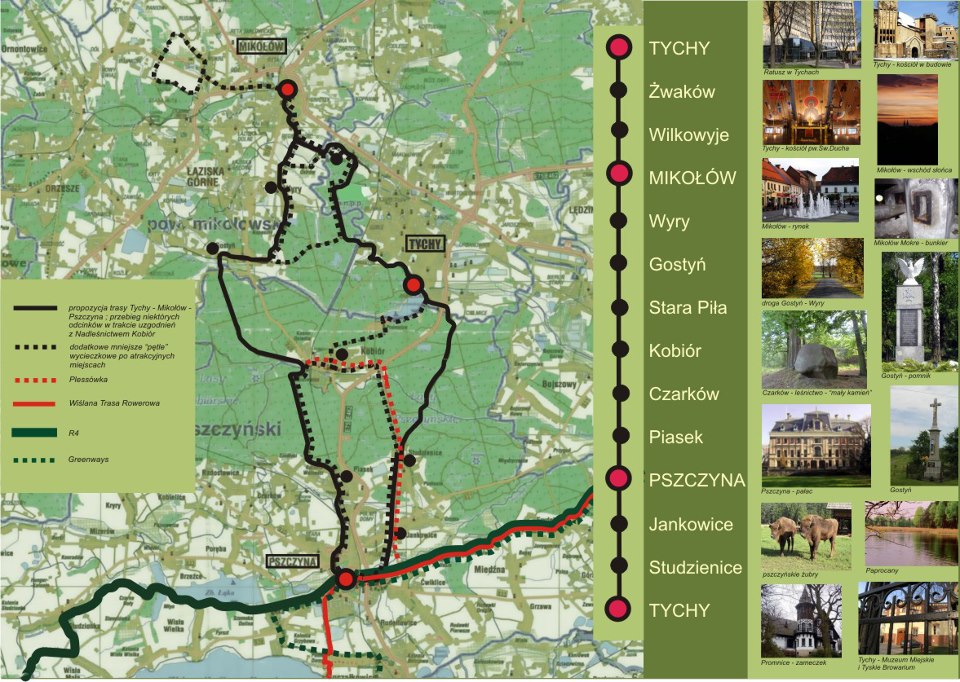 2010 r.: zrealizowaliśmy wespół z Klubem „Gronie” program pt.: „ROWER I MY”. 2010 r.: 24 października odbył się I „Eko-Kiermasz i Zdrowie”.  Byli producenci żywności metodami ekologicznymi. 2010 r.: W październiku, listopadzie i grudniu przeprowadzono pięć Rodzinnych Spotkań Ekologicznych 
w klubach osiedlowych. Współdziałali: Emilka Zwierzchowska, Kamil Rogalski oraz Anka Rogalska ( ulotka) .2010 r. jako dalszy ciąg udział w FORUM organizacji pozarządowych, prowadzonych teraz dynamicznie przez Sebastiana Bałajewicza. Organizowane następnie są cykliczne spotkania tyskich NGO-sów wraz z udziałem w  imprezach w mieście. 2011 r.: 8 kwietnia 2011 roku zorganizowano seminarium pt.: „Ochrona powietrza a jakość życia”- było to XXX spotkanie LA 21  pod  patronatem Prezydenta Miasta Tychy oraz  też Koalicji Klimatycznej. Publikacja. 2011 r.: 21 lipca został rozstrzygnięty otwarty konkurs ofert na realizację zadania publicznego w 2011 r.: "Skarby natury - ptaki w mieście". Komisja konkursowa do realizacji zadania zakwalifikowała ofertę Polskiego Klubu Ekologicznego, Okręg Górnośląski - Koło Miejskie w Tychach. Warsztaty. Publikacja do druku. W zespole Irek Oleksik.2011r.: II „Eko-Kiermasz dla Zdrowia", w programie m.in. warsztaty prowadzone przez dietetyków ze Śląskiego Uniwersytetu Medycznego na temat odżywiania, pomiary wagi i ciśnienia oraz inne porady, 
a także bezpłatne konsultacje dietetyczne oraz lekarskie i oczywiście stoiska ze zdrową żywnością. 
„Eko-Kiermaszom dla Zdrowia” patronuje Prezydent Miasta Tychy – Andrzej Dziuba.2012 r.: złożenie wniosku do Urzędu Miasta  p.t.: Skarby natury, na okres 13.08.2012r. do 31.12.2012r.01.03.12r.: WYKŁAD POLSKIEGO KLUBU EKOLOGICZNEGO w Centrum Studiów nad Człowiekiem i Środowiskiem (CSCS) Wydział Biologii : „Oczyszczanie ścieków a środowisko”  dr Marek Gromiec z Warszawy. 31.03.2012 r.: III Eko-Kiermasz dla Zdrowia  (zdrowy styl życia) współpraca z ŚLM wydział Zdrowia Publicznego.12.04.12r.: WYKŁAD POLSKIEGO KLUBU EKOLOGICZNEGO w CSCS: „Racjonalna gospodarka wodna jak 
o element ekostrategii w biznesie” - Prezes RCGW  Zbigniew Gieleciak. 20.04.12r.: Warsztaty budownictwa Ekologicznego,  Śląski  Ogród  Botaniczny. Mikołów.Nagroda Indywidualna dla prezes Polskiego Klubu Ekologicznego-Koła w Tychach - Ewy Dziekońskiej - „ZIELONY CZEK 2012” z Wojewódzkiego Funduszu Ochrony Środowiska i Gospodarki Wodnej w Katowicach, w kategorii: EDUKACJA EKOLOGICZNA DZIECI I MŁODZIEŻY  – za wieloletnią konsekwentną popularyzację idei zrównoważonego rozwoju i ochrony przyrody oraz promocje postaw proekologicznych wśród społeczeństwa województwa śląskiego. 31.05.2012r.: Bieruń: Umowa partnerstwa lokalnego zawarta w ramach realizacji projektu: RAZEM ZNACZY LEPIEJ (Program Operacyjny Kapitał Ludzki Priorytet VIII, Działanie 8.1, Poddziałanie 8.1.2  ( wolontariat)WYKŁAD POLSKIEGO KLUBU EKOLOGICZNEGO 10.05.12r. CSCS Katowice: „Wpływ zanieczyszczeń środowiska na porosty” mgr inż. ochrony środowiska Barbara Bałajewicz. 15.05.12 r.: "Rajd Niezapominajki" – rajd rowerowy zorganizowany z okazji ekologicznego święta Dnia Polskiej Niezapominajki. Współdziałają : Kazik Okoński, Lodzia Bratek, Grażyna Stefanow, Krystyna Piotrowska-Socha.17.05.12 r.: udział w Konferencji międzynarodowej nt. „Rewitalizacja przestrzeni miejskiej w Toruniu”. Organizowane przez Fundację Sędzimira.30.05.12 r.: WARSZTATY „Recykling przestrzeni”, Instytut Technologii Terenów Uprzemysłowionych10.06.12 r.: „Dzień Zdrowia”, Urząd Miasta Tychy. Stoisko PKE – Koła w Tychach . Informacje, konkursy.CZERWIEC 2012---2013: Udział w programie: "Rowerowe Katowice" i okolice. 14.09.2012 r.: Tychy: Zawarcie umowy dla zadania publicznego: "Nasza Przyroda - Czysta Woda". Mały grand  - UM: 4 200 zł.  Przeszkolono: 264 dzieci i uczniów,  12  nauczycieli, kilkanaścioro rodziców. Basia Bałajewicz.18.09.2012 r.: Chorzów, Hala Kapelusz: udział w Kongresie „Obywatel Senior”, Udział  jako specjalista .22.09.2012 r.: Tychy: Europejski Dzień Bez Samochodu + IV Eko-Kiermasz dla Zdrowia.11.10.2012 r. Tychy: Współ-organizacja Gry miejskiej: "Trzy Sektory-Jedno miasto". Stacja PKE - Koła 
w Tychach nosiła nazwę "Zatroskany Tyszanin". W grze brała udział młodzież ze średnich szkół miasta Tychy.25.10.2012 r.: Warszawa: Udział w uroczystości 10-lecia Koalicji Klimatycznej;19.10.2012 r.: Dyrekcja Lasów Państwowych w Katowicach z Wojewódzkim Funduszem Ochrony Środowiska 
i Gospodarki Wodnej, coroczne spotkanie z ekologicznymi organizacjami pozarządowymi - prezesi okręgów i kół. 06-07.11.2012 r.: Ustroń: seminarium w ramach projektu: „Współpraca międzysektorowa na rzecz CSR na Śląsku”. Społeczna Odpowiedzialność Biznesu.  Udział członków  Koła.15.11-06.12.2012r.:Tychy, Inkubator Społecznej Przedsiębiorczości: Cykl- 1: "Skuteczne pozyskiwanie funduszy na działalność organizacji społecznej"; 2:"Praktyczne zarządzanie finansami i zasobami w podmiotach ekonomii społecznej".21.11.12 r.: Udział w uroczystym otwarciu pierwszej w Tychach Spółdzielni Socjalnej "Ogrody Smaku". 30.11.12 r.: rejestracja stowarzyszenia w Sądzie Rejonowym : POLSKI KLUB EKOLOGICZNY - KOŁO W TYCHACH. Numer KRS: 0000442342. 30.11.2012 r.: Tychy: Zakończenie zadania publicznego: "Nasza Przyroda-Czysta Woda".  Basia Bałajewicz. 05.12.2012 r.: Gliwice:  Udział w programie "Dobry Klimat dla Powiatów", realizacja: Instytut na Rzecz Ekorozwoju.ZŁOTY DIAMENT BUSINESS CENTRE CLUB. Nagroda jest najwyższym wyróżnieniem, jakie przyznaje Katowicka Loża Business Centre Club (BCC).   Uhonorowanie tym wyróżnieniem był szczególny wkład prezes Zarządu Tyskiego Koła Polskiego Klubu Ekologicznego - Ewy Dziekońskiej w ochronę środowiska i indywidualne zaangażowanie w ekologię. 23.03.2013 r.: V edycja EKO – KIERMASZU DLA ZDROWIA. Blisko 3 tysiące osób odwiedziło 
 ten Kiermasz, zorganizowany przez tyskie koło Polskiego Klubu Ekologicznego i  Zespół Szkół nr 1 w Tychach. Do niektórych stoisk  tworzyły się długie kolejki. Eko-Kiermasz to przede wszystkim stoiska ze zdrową żywnością z ekologicznych gospodarstw z certyfikatem, ale  tym razem impreza odbyła się w przeddzień Niedzieli Palmowej, nie zabrakło też akcentów świątecznych. Były wyroby z rękodzieła, świąteczne ozdoby i palmy. Impreza odbyła się już po raz piąty, ale odtąd ma mieć stałe terminy. – Chcemy, aby kiermasz odbywał się dwa razy w roku( poniżej foto z kiermaszu).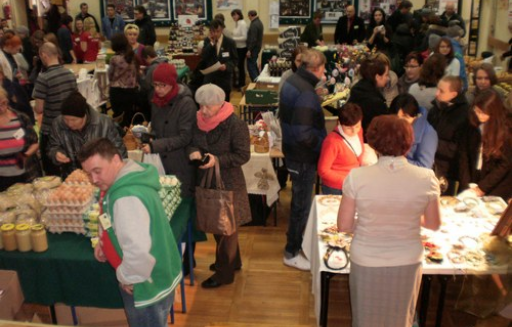 07.05.2013 r.: Przeprowadzono szkolenie dla bieruńskiej firmy motoryzacyjnej nt. segregacji odpadów 
i zasad zdrowego stylu życia.15.05.2013 r.: Dzień Polskiej Niezapominajki. Polski Klub Ekologiczny Koło w Tychach, oddział PTTK 
w Tychach, Klub Turystyki Kolarskiej Gronie i Stowarzyszenie Sportowe NOL Tychy zorganizowali Rajd Rowerowy i Pieszy wokół Jeziora Paprocańskiego. Trasa biegła m.in. ścieżką przyrodniczo-edukacyjną na użytku ekologicznym, a wzięło w nim udział ponad 60 osób. Po rajdzie odbyły się konkursy z nagrodami. Dzień ten obchodzony jest jako święto przyrody i ekologii. Ma ono na celu promowanie walorów przyrodniczych, stałe przypominanie o ochronie środowiska i zachowaniu różnorodności biologicznej Polski.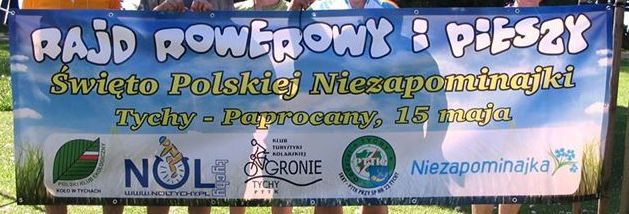 16.05.2013 r.: w wyniku współpracy z Uniwersytetem Śląskim, Wydziałem Biologii i Ochrony Środowiska, Katedrą Ekologii (ul. Bankowa 9, 40-007 Katowice), Polski Klub Ekologiczny – Koło w Tychach poprowadził warsztaty terenowe dla uczniów tyskich i pszczyńskich szkół, w związku z międzynarodową akcją „Fascynujący Świat Roślin, edycja 2013”. Szkolenia na ścieżce przyrodniczej prowadziły: Leokadia Bratek i Grażyna Stefanow.21  i  22.05.2013 r.: „ZDROWY STYL ŻYCIA  60+ i nie tylko”. Prawidłowe odżywiane się, wykłady, prezentacje, warsztaty oraz indywidualne porady.  Wydarzenia odbyły się na Sali sesyjnej Urzędu Miasta Tychy, 
a zrealizowane zostały przez PKE-Koło w Tychach we współpracy ze Śląskim Uniwersytetem Medycznym – Wydziałem Zdrowia Publicznego – Katedrą Dietetyki. 25.05.2013 r.: Udział członków Koła PKE w Tychach jako wystawca, w  VI FESTIWALU NAUKI I EKOLOGII, zorganizowanym przez MPGOiEO "MASTER" Sp. z o.o. Prowadziliśmy porady odnośnie zdrowego stylu życia, segregacji odpadów oraz konkursy dla dzieci.2013- 2014r. Udział prezesa Ewy Dziekońskiej w projekcie "Jak kręgi na wodzie" dla osób 60+ organizowanym przez stowarzyszenie MOST, propagując zdrowy styl życia.  ASOS –Aktywny Społecznie Obywatel Senior. Udział w debacie "Obywatel Senior" w Katowicach organizowanej przez Ministerstwo Pracy i Polityki Społecznej. Opracowanie w zespole projektu statutu dla rady seniorów w Tychach.Delegatem do tyskiej rady seniorów z naszego klubu  jest członkini PKE – Koła w Tychach: Krystyna Piotrowska-Socha, która w chwili obecnej ma funkcję wice przewodniczącej Tyskiej Rady Seniorów.  Udział w pracach na temat strategii miasta Tychy na lata 2014 - 2020 oraz w warsztatach na temat budżetu partycypacyjnego w mieście Tychy.2014r. Udział prezesa jako przedstawiciela Koła PKE w Tychach w konferencji w Ministerstwie Środowiska  na temat zachowania i ochrony drzew w alejach, organizowanej przez Fundację Ekorozwoju z Wrocławia.2014r.(2013r.) Zrealizowany został pilotażowy projekt – zadanie p.t. „Walka z niską emisją” 
w Czułowie – dzielnicy Tychów. Idea i zasady projektu są kontynuowane od początku maja 2014r.
 w dzielnicach miasta Tychy: Żwaków , Suble, Glinka  pod nazwą „Niska emisja – wielki problem”. Następnie projekt będzie realizowany w innych dzielnicach miasta oraz w innych gminach.  Zaangażowanych  w tę tematykę było około 10 członków. Jest to bardzo ważny problem, który jest też kontynuacją projektu „Ochrona powietrza a jakość życia” zrealizowanego dwa lata temu, wraz z publikacją na ten temat. Koło współpracuje 
z Koalicją Klimatyczną. Mamy w planie Kampanię  na temat „Niska Emisja - Wielki Problem”.2014r. – 12 kwietnia zorganizowano VII „Eko-Kiermasz dla Zdrowia” , jak zawsze na temat zdrowego stylu życia, lecz wzbogaconej o nowe elementy, ponieważ ten kiermasz jest fragmentem programu „Młodzieżowy Eko-Przedsiębiorca”. Tym razem odwiedziło nasz „Eko-Kiermasz dla Zdrowia” około 4 tysiące gości.Uwaga: w ostatnich latach w realizowaniu projektów oraz we wszystkich Eko-Kiermaszach oraz Rajdach Niezapominajki jak również w organizacji stoisk w Festynach Master’a i Dniach Zdrowia i innych zdarzeniach udział biorą aktywnie członkowie Klubu, a zwłaszcza  Basia Bałajewicz, Lodzia Bratek, Kazik Okoński,  Lonia Dąbrowska,  Irena Jakowicka –Pyclik, Jola Jamrozik,  Jola Jaromin,  Grażyna Stefanow, Ewa Kozłowska, Ela Kukuczka, Irek Oleksik, Janina Osoba, Krystyna Piotrowska-Socha, Sandra Wątor,  Emilka Zwierzchowska. Radą profesjonalną oraz sugestiami  jak zdobyć środki niezbędne wspomagali nas wspaniale : Andrzej Mąkinia, Bronek Jasiński, Elżbieta Pękała, Stasia Hadaś i Bożena Zyznawska. Podziękowanie dla w/w osób oraz szczególne podziękowanie dla Wolontariuszy , zwłaszcza Beatki Kowal. Od 16.12.2013r do 16.12.2014r. zrealizowano projekt pod tytułem: „Młodzieżowy Eko-Przedsiębiorca” według  umowy z Fundacją im. Kronenberga przy Citi Handlowym na podstawie wygranego konkursu na ten temat. Po przeszkoleniu z podstaw przedsiębiorczości, młodzież ( 30 osób) opracowuje w grupach: biznes plan na mini-przedsiębiorstwo o charakterze ekologicznym na następujące tematy: 1) ekonomiczne aspekty segregacji odpadów, 2)prawidłowe żywienie- efektem zdrowie i zmniejszone koszty zewnętrzne, 3) walka z „niską emisją”- walory ekonomiczne, klimatyczne oraz zdrowia.  Odbywało się to  na podstawie konkursu wewnętrznego. Najlepsze trzy opracowania zaprezentowano  jako mini-przedsiębiorstwa ekologiczne na stoiskach podczas „VIII Eko-Kiermaszu dla Zdrowia” 11 października 2014r.( sobota). Były piękne i wartościowe nagrody. Uczniowie biorący udział w projekcie „Młodzieżowy Eko-Przedsiębiorca” otrzymali też zaświadczenia oraz płytki CD , na których nagrany był przebieg realizacji programu wraz z fotografiami.  Na początku stycznia 2015 r przekazano do Fundacji Kronenberga przy Citi Handlowym sprawozdanie merytoryczne i finansowe wraz z płytką CD z materiałami z realizacji projektu. W styczniu była potem kontrola finansowa z Warszawy. Kontroler nie miał żadnych zastrzeżeń, a w Warszawie przekazał informację, że był zachwycony rzetelnym opracowaniem sprawozdania finansowego  i bardzo dobrym  porządkiem w fakturach, umowach i rachunkach!2014 r. 6 luty - prezes Koła PKE w Tychach Ewa Dziekońska otrzymała nagrodę honorową – tytuł: Integratora roku 2013 przyznaną przez Okręgową Izbę Przemysłowo-Handlową oraz Prezydenta Miasta Tychy.2014 r. czerwiec - Koło PKE w Tychach otrzymało nagrodę dla Eko-Aktywnych w kwocie 5 tysięcy złotych przyznaną przez WFOŚiGW w Katowicach za znaczący wkład w działania zmierzające do poprawy stanu środowiska oraz edukacji społeczeństwa kształtującego postawy proekologiczne.  2015 r. złożono w ramach konsultacji trzy opracowania-uwagi i propozycje do projektu planu zagospodarowania Centrum Tychów ( I etap) tzw Oś Zielona. Załączona została też opinia rzeczoznawcy na temat komunikacji oraz jakości powietrza, którą na zlecenie PKE –Koła w Tychach opracował dr inż. Tadeusz Kopta z Krakowa2015r – 2016r zrealizowano następne mini-granty z U.M. Tychy na temat  „Niska emisja – wielki problem” dla dzielnic obrzeżnych: Jaroszowice, Wygorzele, Urbanowice, Cielmice. Opracowano i wydrukowano ulotkę na ten temat, która pomoże zwiększać świadomość mieszkańców na niebezpieczeństwo niskiej emisji dla zdrowia. 
 Podano sposoby przeciwdziałania i źródła szczegółowych informacji2015 r. – 2016r.W ramach działalności Koła PKE w Tychach, z inicjatywy i wykonania przez  Stanisława Przyborowskiego i innych zainteresowanych na temat: „Tyskiego Alertu Smogowego” (TAS) , a właściwie alarmu (!!) 
z uwagi na znaczne, wielokrotne przekroczenia norm dla czystego powietrza w okresie grzewczym w Tychach przez tzw niską emisję, zostały zrealizowane następujące działania jako wolontariat : na podstawie obserwacji i foto dymów 
z kominów sugerujących niewłaściwe spalanie opału (odpady, muły itp) w niektórych domach dzielnic obrzeżnych,  wysłano listami  informacje: (nr Dz U. itp) o obowiązkach właściwego spalania i karach za nie przestrzeganie norm. Udział w spotkaniu organizowanym przez U.M.Tychy, w którym informowaliśmy mieszkańców o poważnych zagrożeniach dla zdrowia  przez niską emisję i sposobach przeciwdziałania temu.      2012r.-2016r  jak zawsze 15 maja  Rajd rowerowy i pieszy Polskiej Niezapominajki. Głównymi organizatorami 
i prowadzącymi ze strony Koła PKE w Tychach są Kazik Okoński, Lodzia Bratek i Grażyna  Stefanow. Liczni uczestnicy rajdów są z Tychów oraz z  okolicznych miast i gmin.  2010r – 2016r. konsekwentnie są realizowane wiosenne i jesienne „Eko-Kiermasze dla Zdrowia” jak zawsze o stałych datach ( wiosenny: sobota przed Palmową Niedzielą oraz jesienny: pierwsza sobota października). 
Tematyka: zdrowy styl życia polegający na holistycznym podejściu do tematu, a skierowany do różnych grup społecznych. Zawsze przy wspaniałej współpracy z dyrektor Grażyną Jurek oraz nauczycielami i uczniami z Zespołu Szkół nr 1  ul. Wejchertów 20.   Poniżej film z XI Eko-Kiermaszu dla Zdrowia, który skierowany był do seniorów. https://www.youtube.com/watch?v=4L4aFgo5HIE&feature=youtu.be2016 r. prezes Ewa Dziekońska  uzyskała honorowy tytuł Eko-Kobiety 2016 województwa śląskiego za  szczególną wrażliwość ekologiczną i skuteczne budowanie przyjaznych postaw społecznych wobec naturalnego środowiska.Udział w międzynarodowej konferencji „Zrównoważony rozwój w świetle encykliki Laudato Si” w sejmie R.P. w dniu 15.10.2016r przygotowanej przez Ministra Środowiska i  struktury kościelne z udziałem Kardynała Mullera.Udział w debacie w Gliwicach  na temat : „Budowa gospodarki niskoemisyjnej – praktyka na poziomie lokalnym 
w Polsce i w Niemczech”, organizowanej przez PKE Okręg Mazowiecki i Koalicję Klimatyczną.Udział w Targach Eko-Styl w Bielsku-Białej 19.11.2016 r.Udział w XI Forum Nowej Gospodarki – Lokalna Energia 2016 w Krakowie w dniu 28.11.2016 r. Udział w międzynarodowej konferencji „Budowa gospodarki niskoemisyjnej, praktyka na poziomie lokalnym w Polsce i w Niemczech” w dniu 7.12.2016 r. w Warszawie – organizowanej przez PKE - OM oraz Koalicję Klimatyczną.2017r Ewa Dziekońska otrzymała złoty krzyż zasługi za całokształt  działalności zawodowej jako architekt oraz działalności społecznej proekologicznej.2017r. Przekazano  w ramach konsultacji istotne informacje( na temat mułów, flotokoncentratów i i sugestii rozwiązań dotyczących pieców) do projektu Uchwały Antysmogowej opracowywanej przez Urząd Marszałkowski w Katowicach . 2017r. Udział  w konferencji pt.: „Niska emisja – jak skutecznie ją zwalczać” organizowanej przez Główny Instytut Górnictwa, Politechnikę Śląską i Uniwersytet Śląski z inicjatywy  Arcybiskupa Skworca .2017r zrealizowano następny mini-grant z U.M. Tychy na temat  „Niska emisja – wielki problem” dla dzielnicy Paprocany. Wraz z badaniami socjologicznymi na podstawie ankiety opracowanej przez nas. Opracowano 
i wydrukowano zaktualizowaną ulotkę na ten temat, która pomoże zwiększać świadomość mieszkańców na niebezpieczeństwo smogu i niskiej emisji dla zdrowia. Podano sposoby przeciwdziałania i inne informacje. Niestety były to tragiczne warsztaty, podczas których zmarł nagle nasz nieodżałowany członek Staszek Przyborowski głęboko zaangażowany w zwalczanie niskiej emisji i smogu.  2017r. Rajd Niezapominajki,  jak zawsze 15 maja , rowerowy i pieszy.2017r uzyskaliśmy  z 1%  około 1500 zł , za co bardzo dziękujemy wszystkim, którzy nas popierają i nas pamiętają.2017r. 2 września  udział w dużej imprezie „Tyskie Żywioły” promującej przeciwdziałania niskiej emisji.2017r. XIV Eko-Kiermasz dla Zdrowia tematyka: zdrowy styl życia i profilaktyka. Produkty z gospodarstw ekologicznych. Prelekcje: 1.Dlaczego owoce i warzywa są ważne? 2. Czym jest równowaga kwasowo- zasadowa organizmu? 3. Zagrożenia niskiej emisji i smogu dla zdrowia człowieka. Szczegółowe informacje o kiermaszu też na FB.Polski Klub Ekologiczny-Koło w Tychach realizuje niezbędne i przydatne inicjatywy obywatelskie, inspirujące do działań na rzecz trwałego zrównoważonego rozwoju oraz ochrony środowiska. Większość działań jest realizowana społecznie przy minimalnych nakładach finansowych dzięki społecznemu podejściu Członków i Wolontariuszy.Organizowane przez Członków Koła działania na temat strategii ekorozwoju w gminie, odpowiadają  potrzebom mieszkańców. Inicjatywy te dotyczą problemów: ograniczania powstawania odpadów, podkreślania ważności transportu publicznego, zachowania różnorodności biologicznej, uświadamiania ekologicznej wartości roweru jako środka transportu, dbałość o drzewa w mieście. Działania te są w celu ochrony powietrza, przyrody oraz jakości życia i zdrowia   mieszkańców. To ogromny walor tych prac, które były i są kierowane do różnych grup ludności. Spotkania 
z mieszkańcami są też na tematy związane z konsultacjami społecznymi w celu aktywizacji obywatelskiej 
i oddziaływania pozytywnego na środowisko. Podczas spotkań przekazywano uczestnikom znaczenie odpowiedzialności jaką ponoszą wobec ochrony środowiska. Charakter wielu działań jest pilotażowy i innowacyjny przekazywany innym miastom i gminom, co poszerza zasięg oddziaływania naszego stowarzyszenia. Uważamy, że docenienie konsekwentnej i merytorycznej pracy Członków Koła zaangażowanych w/w realizacje wzmocni naszą organizację i przyczyni się do kontynuacji działań na rzecz zrównoważonego rozwoju  oraz dla dobra społeczeństwa i przyrody.Członkowie Koła mogą być dumni ze swoich osiągnięć, a także znaczącego wkładu w działania zmierzające do poprawy stanu środowiska oraz edukacji społeczeństwa kształtującego postawy proekologiczne.  listopad 2017r.Rejestracja Stowarzyszenia: Sąd Rejonowy Katowice-Wschód w Katowicach 
Wydział VIII Gospodarczy KRS: 0000442342 , PKO Bank Polski SA 83 1020 2528 0000 0802 0345 6126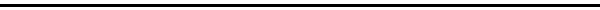 NIP: 6462929124      REGON: 243128996    P O L S K I    K L U B   E K O L O G I C Z N Y                      Koło w Tychach                      43-100 TYCHY, ul. Budowlanych 59 ,  pok. 21,                      tel.:         512 188 049, (032) 327-00-04                      e-mail:   pkekolotychy@o2.pl   ,   tychy-LA21@wp.pl ,                       strona:    www.pke-tychy.pl     FB/pkekolotychy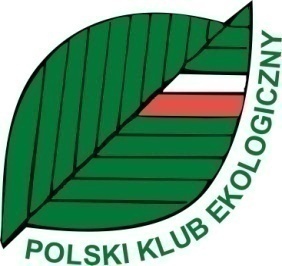 